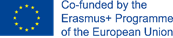 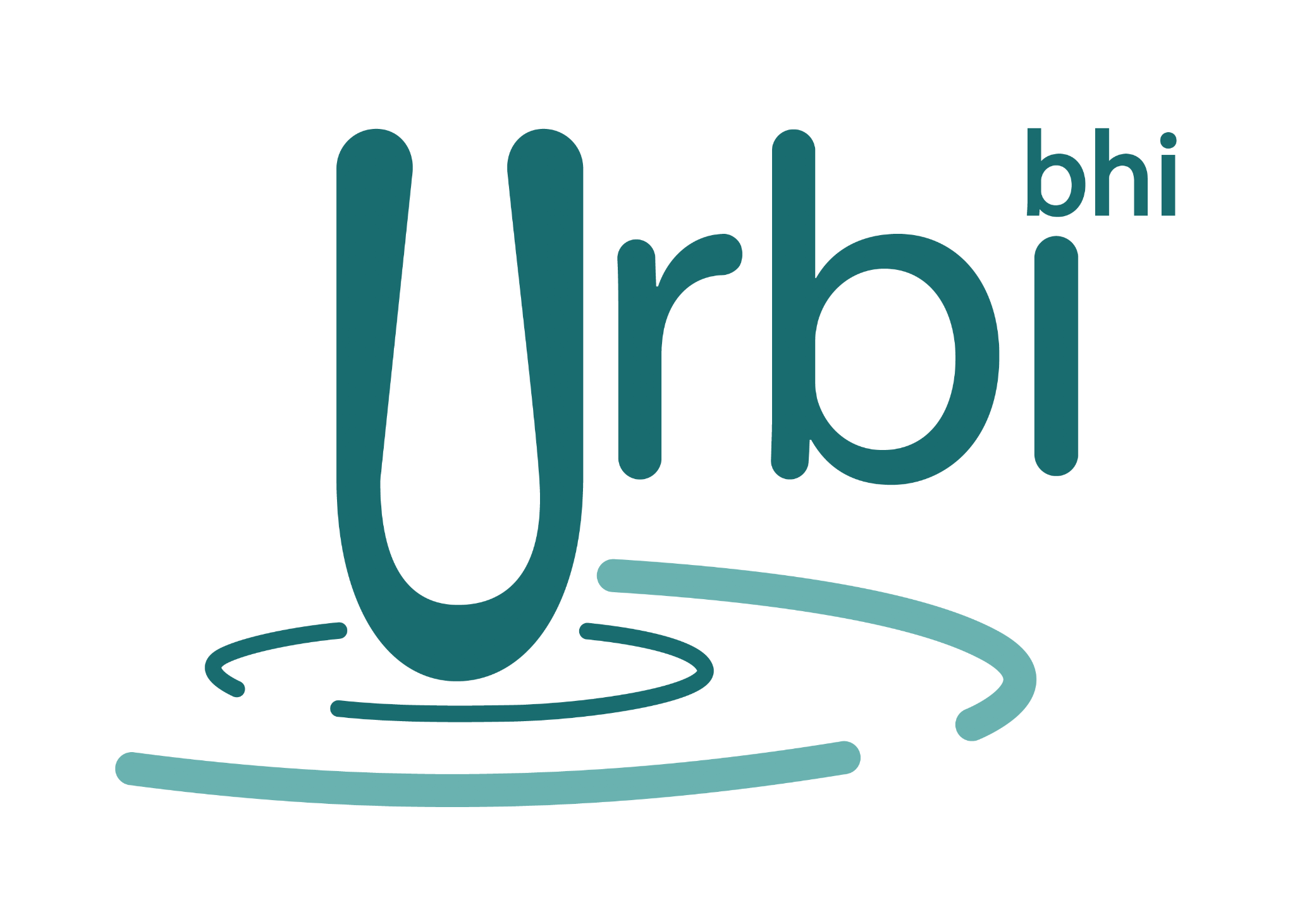 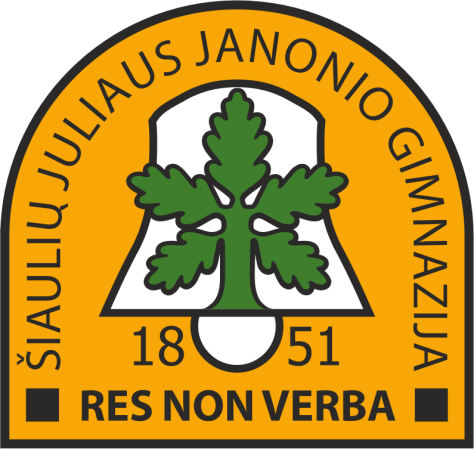 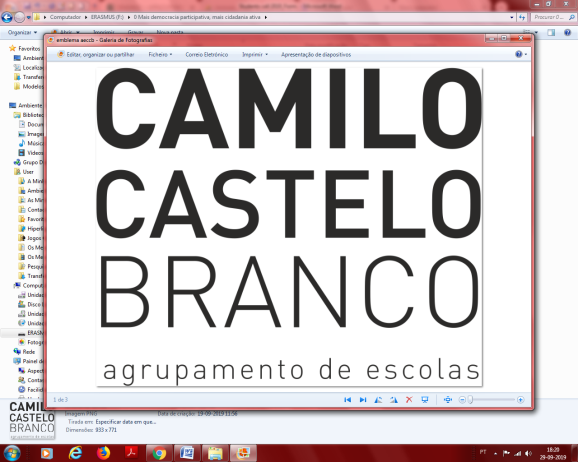 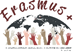 Erasmus+ Programme – Strategic Partnership Project Nr: 2019-1-PT01-KA229-061433_3Name of the Erasmus+ project: “More Participatory Democracy, More Active Citizenship”C2, Strasbourg. Date: 27.09.2021-02.10.2021     MINUTES (1.09.2021, Strasbourg)Participants:Elisa Costa Carla Machado Kristina MurauskienėVilija Šlivinskaitė Arrate Aldaiturriaga 	Karmele López de AbetxukoCongratulations to every participant, specially to the organizers (Lithuanians).Lithuanians will send the results of evaluation (Google forms).Dissemination (photos, Facebook, eTwinning,..)Every member must participate in eTwinning to get the Seal (Nacional and European).Karmele will create page C3 in Twinspace. Carla wil add photos in Google albums and create a final video. Articles for the press should be written.Padlet must be completed.Certificates will be sent by Vilija.Principal of the school should send an invitation for mobility. Lithuania mobility students list must be sent. Basauri: 2 male, 5 female; Portugal: 4 male, 3 female. Products (puzzles, collages, videos, ppt-s…) made by collaborative international teams will be sent by Lithuanians. Online meeting: 7th October 18:00 Strasbourg timetable (17:00 in Portugal: 19:00 in Lithuania) C4: February 21-26, Basauri. C5: May. 9-16, Portugal. 5 days? Application must be checked. 